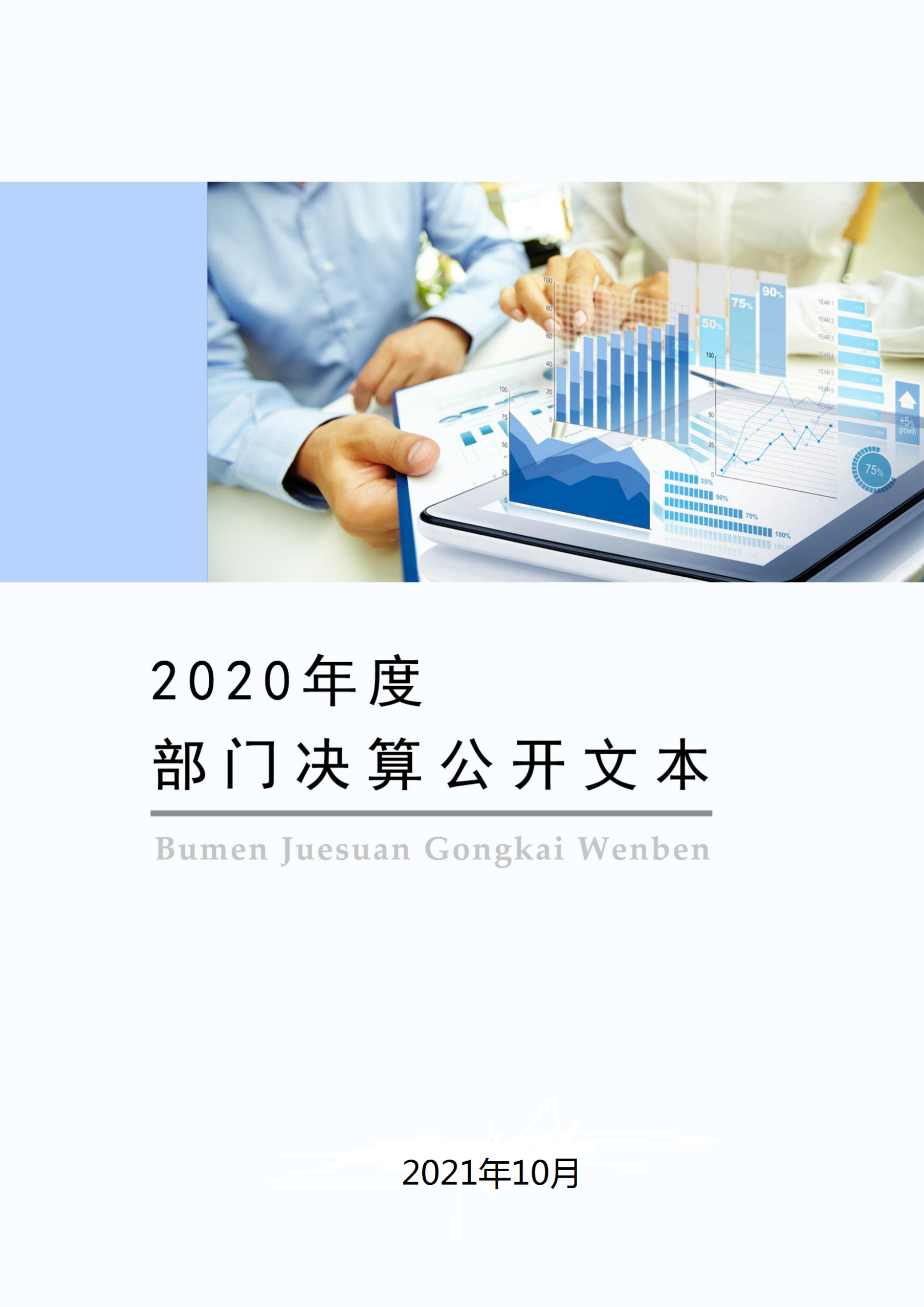 平泉市民政局2020年度部门决算公开文本二〇二一年十月目    录第一部分   部门概况一、部门职责二、机构设置第二部分2020年部门决算情况说明一、收入支出决算总体情况说明二、收入决算情况说明三、支出决算情况说明四、财政拨款收入支出决算总体情况说明五、一般公共预算“三公” 经费支出决算情况说明六、预算绩效情况说明七、机关运行经费情况八、政府采购情况九、国有资产占用情况十、其他需要说明的情况第三部分   名词解释第四部分 2020年度部门决算报表一、部门职责根据《平泉市民政局职能配置、内设机构和人员编制规定》， 平泉市民政局的主要职责是：（一）贯彻执行国家、省、市民政事业发展法律法规、政策、规划，拟订全市民政事业发展政策、规划并组织实施。（二）贯彻落实全市社会团体、社会服务机构等社会组织登记管理办法，依法对全市社会组织进行管理和监督。（三）拟订全市社会救助政策、标准，统筹社会救助体系建设。负责城乡居民最低生活保障、特困人员救助供养、临时救助、生活无着流浪乞讨人员救助工作。（四）贯彻执行全市基层群众自治和城乡社区治理政策。指导城乡社区治理体系和能力建设，提出加强和改进基层政权建设的建议，推动基层民主政治建设。（五）贯彻执行省行政区划、行政区域界线管理和地名管理政策、标准。负责全市行政区域及乡镇、街道办事处的设立、命名、变更和政府驻地迁移的调查论证、审核报批工作。负责全市地名管理和行政区域界线管理工作。负责重要自然地理实体命名、更名的管理工作。（六）贯彻执行国家、省和承德市婚姻管理政策，推进婚俗改革，指导婚姻服务机构管理工作。（七）贯彻执行国家、省和承德市殡葬管理政策、服务规范，推进殡葬改革，指导殡葬服务机构管理工作。（八）统筹推进、督促指导、监督管理全市养老服务工作。拟订全市养老服务体系建设规划、政策、标准并组织实施，承担老年人福利和特殊困难老年人救助工作。（九）拟订全市残疾人权益保护政策并组织实施，统筹推进残疾人福利制度建设。（十）拟订全市儿童福利、孤弃儿童保障、儿童收养、儿童救助保护政策、标准。健全农村留守儿童关爱服务体系和困境儿童保障制度。（十一）组织拟订促进全市慈善事业发展政策，指导社会捐助工作，负责福利彩票管理工作。（十二）拟订全市社会工作、志愿服务政策和标准，会同有关部门推进社会工作人才队伍建设和志愿者队伍建设。（十三）完成市委、市政府交办的其他任务。二、机构设置从决算编报单位构成看，纳入2020年度本部门决算汇编范围的独立核算单位（以下简称“单位”）共4个，具体情况如下：一、收入支出决算总体情况说明本部门2020年度收、支总计（含结转和结余）2249.16万元。与2019年度决算相比，收支各减少1010.76万元，下降31%，主要原因是机构改革职能划转，人员减少及项目减少，支出资金减少。二、收入决算情况说明本部门2020年度本年收入合计2249.16万元，其中：财政拨款收入2239.59万元，占99.57%；事业收入9.57万元，占0.34%；经营收入0万元，占0%；其他收入0万元，占0%。三、支出决算情况说明本部门2020年度本年支出合计2249.16万元，其中：基本支出674.91万元，占30%；项目支出1574.25万元，占70%；经营支出0万元，占0%。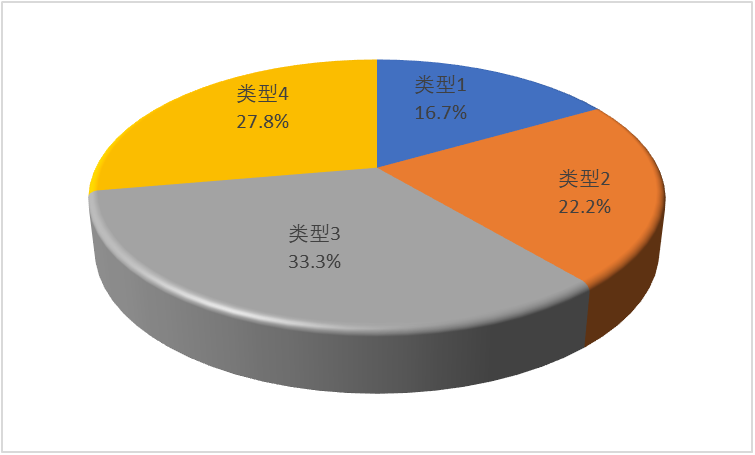 四、财政拨款收入支出决算总体情况说明（一）财政拨款收支与2019年度决算对比情况本部门2020年度财政拨款本年收入2239.59万元,比2019年度减少994.78万元，降低30.75%，主要是人员及项目资金减少；本年支出2239.59万元，减少994.78万元，降低30.75%，主要是人员及项目资金减少。具体情况如下：一般公共预算财政拨款本年收入1926.95万元，比上年减少751.86万元；主要是人员及项目减少；本年支出1926.95万元，比上年减少751.86万元，降低37.7%，主要是人员及项目减少。2、政府性基金预算财政拨款本年收入312.64万元，比上年减少243.02万元，降低43.7%，主要原因是项目减少，资金减少；本年支出312.64万元，比上年减少243.02万元，降低43.7%，主要原因是项目减少，资金减少。（二）财政拨款收支与年初预算数对比情况本部门2020年度财政拨款本年收入2239.58万元，完成年初预算的97.7%,比年初预算资金减少51.8万元，决算数小于预算数，主要原因是项目资金减少；本年支出2239.58万元，完成年初预算的97.7%,比年初预算减少51.8万元，决算数小于预算数主要原因是主要是项目资金减少。具体情况如下：一般公共预算财政拨款本年收入完成年初预算96.76%，比年初预算减少64.44万元，主要是项目支出减少；支出完成年初预算96.76%，比年初预算减少64.44万元，主要是项目减少，资金减少。政府性基金预算财政拨款本年收入完成年初预算104.2%，比年初预算增加（减少）12.64万元，主要是基金项目支出增加；支出完成年初预算104.2%，比年初预算增加12.64万元，主要是基金项目支出增加。财政拨款支出决算结构情况。2020 年度财政拨款支出2239.59万元，主要用于以下方面（按本部门支出的功能分类大类进行列举，可对各类资多支出用途进行概括说明）：社会保障和就业（类）支出 1897.86万元，占84.74%；住房保障（类）支出29.09万元，占 1.31%;福彩公益金其他（类）支出312.64万元，占13.95%。（四）一般公共预算基本支出决算情况说明2020 年度财政拨款基本支出1926.95万元，其中：人员经费 616.02万元，主要包括基本工资、津贴补贴、奖金、绩效工资、机关事业单位基本养老保险缴费、职业年金缴费、职工基本医疗保险缴费、公务员医疗补助缴费、住房公积金、其他社会保障缴费、其他工资福利支出、退休费、抚恤金、生活补助、其他对个人和家庭的补助支出；公用经费 55.73万元，主要包括办公费、印刷费、手续费、水费、电费、邮电费、差旅费、维修（护）费、培训费、公务接待费、劳务费、委托业务费、工会经费、福利费、公务用车运行维护费、其他交通费用、其他商品和服务支出。五、一般公共预算“三公” 经费支出决算情况说明（一）“三公”经费财政拨款支出决算总体情况说明本部门2020年度“三公”经费财政拨款支出预算为16.83万元，支出决算为7.95元，完成预算的47.24%,较预算减少8.88万元，降低52.76%，主要是厉行节约要求，从严控制“三公”经费开支，全年实际支出比预算有所节约；较2019年度减少4.38万元，降低35.5%，主要是从严控制“三公”经费开支，较上年度有所节约。（二）“三公”经费财政拨款支出决算具体情况说明1.因公出国（境）费。本部门2020年因公出国（境）费支出0万元，完成预算的0%。因公出国（境）团组0个、共0人、参加其他单位组织的因公出国（境）团组0个、共0人/无本单位组织的出国（境）团组。因公出国（境）费支出较预算增加（减少）0万元，增长（降低）0%,主要是与年初预算持平；较上年增加（减少）0万元，增长（降低）0%,主要是与2019年度决算支出持平。2.公务用车购置及运行维护费。本部门2020年公务用车购置及运行维护费支出6.9万元，完成预算的46.52%，较预算减少7.93万元，降低53.47%,主要是减少公务用车运行费支出；较上年减少4.13万元，降低37.4%,主要是减少公务用车运行费支出。其中：公务用车购置费支出：本部门2020年度公务用车购置量0辆，发生“公务用车购置”经费支出0万元。公务用车购置费支出较预算增加（减少）0万元，增长（降低）0%,主要是与年初预算持平；较上年增加（减少）0万元，增长（降低）0%,主要是与2019年度决算支出持平。公务用车运行维护费支出：本部门2020年度单位公务用车保有量8辆,发生运行维护费支出6.9万元，。公车运行维护费支出较预算减少7.93万元，降低53.47%,主要是减少公务用车运行费支出；较上年减少4.13万元，降低37.4%,主要是减少公务用车运行费支出。3.公务接待费。本部门2020年公务接待费支出1.05万元，完成预算的52.5%。发生公务接待共11批次、120人次。公务接待费支出较预算减少4.95万元，降低82.5%,主要是主要是压缩开支，减少公务接待支出；较上年度减少0.25万元，降低19.38%,主要是压缩开支，减少公务接待支出。六、预算绩效情况说明（一）预算绩效管理工作开展情况。根据预算绩效管理要求，本部门组织对2020年度项目支出全面开展绩效自评，本年度我部门推进实施项目主要有：行政区划和地名管理设置地名标志路牌；老年福利、殡葬惠民、地方自然灾害生活救助、社会福利事业单位支出及其他农村生活救助。其中，二级项目5个，共涉及资金1255.19万元，占一般公共预算项目支出总额的80.05%。组织对2020年度4个政府性基金预算项目支出开展绩效自评，共涉及资金312.64万元，占政府性基金预算项目支出总额的100%。从评价情况来看，一般预算项目及政府基金项目有效的完成年初预算目标。（二） 部门决算中项目绩效自评结果。通过本年度决算数据及财务指标分析，反映出我部门年初预算存在着部分预算指标偏离程度较大，支出管理力度不够，支出结构优化不足，下一年，我部门将根据决算相关指标分析，结合我单位实际支出情况，谨慎开展预算编制工作，发挥预算功能。（三）财政评价项目绩效评价结果七、机关运行经费情况本部门2020年度机关运行经费支出43.6万元，比2019年度增加10.08万元，增长30%。主要原因是疫情期间购物及宣传增加，支出增加。八、政府采购情况本部门2020年度政府采购支出总额2.13万元，从采购类型来看，政府采购货物支出2.13 万元、政府采购工程支出0万元、政府采购服务支出 0万元。授予中小企业合同金0万元，占政府采购支出总额的100%，其中授予小微企业合同金额0万元，占政府采购支出总额的 0%。九、国有资产占用情况截至2020年12月31日，本部门共有车辆8辆，比上年增加（减少）0辆，主要是与2019年决算持平。其中，副部（省）级及以上领导用车0辆，主要领导干部用车0辆，机要通信用车0辆，应急保障用车1辆，执法执勤用车2辆，特种专业技术用车0辆，离退休干部用车0辆，其他用车5辆，其他用车主要是养老机构服务用车；单位价值50万元以上通用设备0台（套），比上年增加（减少）0套，主要是与2019年决算持平 ，单位价值100万元以上专用设备0台（套）比上年增加（减少）0套，主要是与2019年决算持平。十、其他需要说明的情况1. 本部门2020年度未发生国有资金经营预算收支及结转结余情况，故公开09表以空表列示。2. 由于决算公开表格中金额数值应当保留两位小数，公开数据为四舍五入计算结果，个别数据合计项与分项之和存在小数点后差额，特此说明。（一）财政拨款收入：本年度从本级财政部门取得的财政拨款，包括一般公共预算财政拨款和政府性基金预算财政拨款。（二）事业收入：指事业单位开展专业业务活动及辅助活动所取得的收入。（三）其他收入：指除上述“财政拨款收入”“事业收入”“经营收入”等以外的收入。（四）年初结转和结余：指以前年度尚未完成、结转到本年仍按原规定用途继续使用的资金，或项目已完成等产生的结余资金。（五）结余分配：指事业单位按照事业单位会计制度的规定从非财政补助结余中分配的事业基金和职工福利基金等。（六）年末结转和结余：指单位按有关规定结转到下年或以后年度继续使用的资金，或项目已完成等产生的结余资金。（七）基本支出：填列单位为保障机构正常运转、完成日常工作任务而发生的各项支出。（八）项目支出：填列单位为完成特定的行政工作任务或事业发展目标，在基本支出之外发生的各项支出（九）基本建设支出：填列由本级发展与改革部门集中安排的用于购置固定资产、战略性和应急性储备、土地和无形资产，以及购建基础设施、大型修缮所发生的一般公共预算财政拨款支出和政府性基金预算财政拨款支出，不包括财政专户管理资金以及各类拼盘自筹资金等。（十）其他资本性支出：填列由各级非发展与改革部门集中安排的用于购置固定资产、战备性和应急性储备、土地和无形资产，以及购建基础设施、大型修缮和财政支持企业更新改造所发生的支出。（十一）“三公”经费：指部门用财政拨款安排的因公出国（境）费、公务用车购置及运行费和公务接待费。其中，因公出国（境）费反映单位公务出国（境）的国际旅费、国外城市间交通费、住宿费、伙食费、培训费、公杂费等支出；公务用车购置及运行费反映单位公务用车购置支出（含车辆购置税、牌照费）及按规定保留的公务用车燃料费、维修费、过桥过路费、保险费、安全奖励费用等支出；公务接待费反映单位按规定开支的各类公务接待（含外宾接待）支出。（十二）其他交通费用：填列单位除公务用车运行维护费以外的其他交通费用。如公务交通补贴、租车费用、出租车费用，飞机、船舶等燃料费、维修费、保险费等。（十三）公务用车购置：填列单位公务用车车辆购置支出（含车辆购置税、牌照费）。（十四）其他交通工具购置：填列单位除公务用车外的其他各类交通工具（如船舶、飞机等）购置支出（含车辆购置税、牌照费）。（十五）机关运行经费：指为保障行政单位（包括参照公务员法管理的事业单位）运行用于购买货物和服务的各项资金，包括办公及印刷费、邮电费、差旅费、会议费、福利费、日常维修费、专用材料以及一般设备购置费、办公用房水电费、办公用房取暖费、办公用房物业管理费、公务用车运行维护费以及其他费用。（十六）经费形式:按照经费来源，可分为财政拨款、财政性资金基本保证、财政性资金定额或定项补助、财政性资金零补助四类。注：本表反映部门本年度“三公”经费支出预决算情况。其中：预算数为“三公”经费全年预算数，反映按规定程序调整后的预算数；决算数是包括当年一般公共预算财政拨款和以前年度结转资金安排的实际支出。											注：本表反映部门本年度政府性基金预算财政拨款收入、支出及结转结余情况。注：本表反映部门本年度国有资本经营预算财政拨款收入、支出及结转结余情况。（无收支，以空表列示）序号单位名称单位基本性质经费形式1平泉市民政局（行政）行政单位财政拨款2平泉市民政局（事业）行政单位财政拨款3平泉市救助站财政补助事业单位财政拨款4平泉市殡葬管理所差额事业财政性资金定额注：1、单位基本性质分为行政单位、参公事业单位、财政补助事业单位、经费自理事业单位四类。2、经费形式分为财政拨款、财政性资金基本保证、财政性资金定额或定项补助、财政性资金零补助四类。注：1、单位基本性质分为行政单位、参公事业单位、财政补助事业单位、经费自理事业单位四类。2、经费形式分为财政拨款、财政性资金基本保证、财政性资金定额或定项补助、财政性资金零补助四类。注：1、单位基本性质分为行政单位、参公事业单位、财政补助事业单位、经费自理事业单位四类。2、经费形式分为财政拨款、财政性资金基本保证、财政性资金定额或定项补助、财政性资金零补助四类。注：1、单位基本性质分为行政单位、参公事业单位、财政补助事业单位、经费自理事业单位四类。2、经费形式分为财政拨款、财政性资金基本保证、财政性资金定额或定项补助、财政性资金零补助四类。收入支出决算总表收入支出决算总表收入支出决算总表收入支出决算总表收入支出决算总表收入支出决算总表公开01表公开01表公开01表部门：金额单位：万元金额单位：万元金额单位：万元收入收入收入支出支出支出项目行次金额项目行次金额栏次1栏次2一、一般公共预算财政拨款收入11926.95　一、一般公共服务支出29二、政府性基金预算财政拨款收入2312.64　二、外交支出30三、上级补助收入3三、国防支出31四、事业收入49.57　四、公共安全支出32五、经营收入5五、教育支出33六、附属单位上缴收入6六、科学技术支出34七、其他收入7七、文化旅游体育与传媒支出358八、社会保障和就业支出361874.27　9九、卫生健康支出3710十、节能环保支出3811十一、城乡社区支出3912十二、农林水支出4013十三、交通运输支出4114十四、资源勘探信息等支出4215十五、商业服务业等支出4316十六、金融支出4417十七、援助其他地区支出4518十八、自然资源海洋气象等支出4619十九、住房保障支出4732.25　20二十、粮油物资储备支出4821二十一、灾害防治及应急管理支出4930　22二十二、其他支出50312.64　23二十四、债务付息支出51本年收入合计242249.16　本年支出合计522249.16　用事业基金弥补收支差额25结余分配53年初结转和结余26年末结转和结余542755总计28总计56注：本表反映部门本年度的总收支和年末结转结余情况。注：本表反映部门本年度的总收支和年末结转结余情况。注：本表反映部门本年度的总收支和年末结转结余情况。注：本表反映部门本年度的总收支和年末结转结余情况。注：本表反映部门本年度的总收支和年末结转结余情况。注：本表反映部门本年度的总收支和年末结转结余情况。收入决算表收入决算表收入决算表收入决算表收入决算表收入决算表收入决算表收入决算表收入决算表收入决算表收入决算表公开02表公开02表部门：金额单位：万元金额单位：万元金额单位：万元项目项目项目项目本年收入合计财政拨款收入上级补助收入事业收入经营收入附属单位上缴收入其他收入功能分类科目编码功能分类科目编码功能分类科目编码科目名称本年收入合计财政拨款收入上级补助收入事业收入经营收入附属单位上缴收入其他收入功能分类科目编码功能分类科目编码功能分类科目编码科目名称本年收入合计财政拨款收入上级补助收入事业收入经营收入附属单位上缴收入其他收入功能分类科目编码功能分类科目编码功能分类科目编码科目名称本年收入合计财政拨款收入上级补助收入事业收入经营收入附属单位上缴收入其他收入栏次栏次栏次栏次1234567合计合计合计合计2249.162239.599.57208020120802012080201行政运行289.88289.88208020820802082080208  基层政权建设和社区治理27272080299		2080299		2080299		  其他民政管理事务支出252.58252.582081002		2081002		2081002		  老年福利405.63405.632081004		2081004		2081004		  殡葬53.5247.116.412081005		2081005		2081005		  社会福利事业单位148.58148.582082001		2082001		2082001		  临时救助支出573.98573.982082002		2082002		2082002		  流浪乞讨人员救助支出23.123.12082502		2082502		2082502		  其他农村生活救助1001002210201		2210201		2210201		  住房公积金32.2529.093.162240799		2240799		2240799		  其他自然灾害救灾及恢复重建支出30302296002		2296002		2296002		  用于社会福利的彩票公益金支出312.64312.64注：本表反映部门本年度取得的各项收入情况。注：本表反映部门本年度取得的各项收入情况。注：本表反映部门本年度取得的各项收入情况。注：本表反映部门本年度取得的各项收入情况。注：本表反映部门本年度取得的各项收入情况。注：本表反映部门本年度取得的各项收入情况。注：本表反映部门本年度取得的各项收入情况。注：本表反映部门本年度取得的各项收入情况。注：本表反映部门本年度取得的各项收入情况。注：本表反映部门本年度取得的各项收入情况。注：本表反映部门本年度取得的各项收入情况。支出决算表支出决算表支出决算表支出决算表支出决算表支出决算表支出决算表支出决算表支出决算表支出决算表公开03表部门：金额单位：万元金额单位：万元项目项目项目项目本年支出合计基本支出项目支出上缴上级支出经营支出对附属单位补助支出功能分类科目编码功能分类科目编码功能分类科目编码科目名称本年支出合计基本支出项目支出上缴上级支出经营支出对附属单位补助支出功能分类科目编码功能分类科目编码功能分类科目编码科目名称本年支出合计基本支出项目支出上缴上级支出经营支出对附属单位补助支出功能分类科目编码功能分类科目编码功能分类科目编码科目名称本年支出合计基本支出项目支出上缴上级支出经营支出对附属单位补助支出栏次栏次栏次栏次123456合计合计合计合计2249.16681.331567.83208020120802012080201行政运行289.88289.88208020820802082080208  基层政权建设和社区治理27272080299		2080299		2080299		  其他民政管理事务支出252.57252.572081002		2081002		2081002		  老年福利405.64405.642081004		2081004		2081004		  殡葬53.5247.116.412081005		2081005		2081005		  社会福利事业单位148.58148.582082001		2082001		2082001		  临时救助支出573.98573.982082002		2082002		2082002		  流浪乞讨人员救助支出23.123.12082502		2082502		2082502		  其他农村生活救助1001002210201		2210201		2210201		  住房公积金32.2632.262240799		2240799		2240799		  其他自然灾害救灾及恢复重建支出30302296002		2296002		2296002		  用于社会福利的彩票公益金支出312.64312.64注：本表反映部门本年度各项支出情况。注：本表反映部门本年度各项支出情况。注：本表反映部门本年度各项支出情况。注：本表反映部门本年度各项支出情况。注：本表反映部门本年度各项支出情况。注：本表反映部门本年度各项支出情况。注：本表反映部门本年度各项支出情况。注：本表反映部门本年度各项支出情况。注：本表反映部门本年度各项支出情况。注：本表反映部门本年度各项支出情况。财政拨款收入支出决算总表财政拨款收入支出决算总表财政拨款收入支出决算总表财政拨款收入支出决算总表财政拨款收入支出决算总表财政拨款收入支出决算总表财政拨款收入支出决算总表一般公共预算财政拨款支出决算表一般公共预算财政拨款支出决算表一般公共预算财政拨款支出决算表一般公共预算财政拨款支出决算表一般公共预算财政拨款支出决算表一般公共预算财政拨款支出决算表一般公共预算财政拨款支出决算表一般公共预算财政拨款支出决算表公开05表公开05表公开05表部门：金额单位：万元金额单位：万元金额单位：万元项目项目项目项目本年支出本年支出本年支出本年支出功能分类科目编码功能分类科目编码功能分类科目编码科目名称小计基本支出项目支出项目支出功能分类科目编码功能分类科目编码功能分类科目编码科目名称小计基本支出项目支出项目支出功能分类科目编码功能分类科目编码功能分类科目编码科目名称小计基本支出项目支出项目支出栏次栏次栏次栏次1233合计合计合计合计1926.95671.751255.21255.22080201		2080201		2080201		  行政运行289.88289.882080208		2080208		2080208		  基层政权建设和社区治理2727272080299		2080299		2080299		  其他民政管理事务支出252.57252.572081002		2081002		2081002		  老年福利405.64405.64405.642081004		2081004		2081004		  殡葬47.1147.112082001		2082001		2082001		  临时救助支出573.98573.98573.982082002		2082002		2082002		  流浪乞讨人员救助支出23.123.12082502		2082502		2082502		  其他农村生活救助1001001002210201		2210201		2210201		  住房公积金29.0929.092240799		2240799		2240799		  其他自然灾害救灾及恢复重建支出30302081005		2081005		2081005		  社会福利事业单位148.58148.58148.58一般公共预算财政拨款基本支出决算表一般公共预算财政拨款基本支出决算表一般公共预算财政拨款基本支出决算表一般公共预算财政拨款基本支出决算表一般公共预算财政拨款基本支出决算表一般公共预算财政拨款基本支出决算表一般公共预算财政拨款基本支出决算表一般公共预算财政拨款基本支出决算表一般公共预算财政拨款基本支出决算表公开06表公开06表部门：金额单位：万元金额单位：万元人员经费人员经费人员经费公用经费公用经费公用经费公用经费公用经费公用经费科目编码科目名称决算数科目编码科目名称决算数科目编码科目名称决算数科目编码科目名称决算数科目编码科目名称决算数科目编码科目名称决算数301工资福利支出302商品和服务支出307债务利息及费用支出30101  基本工资253.0330201  办公费10.3530701  国内债务付息30102  津贴补贴105.6230202  印刷费6.8630702  国外债务付息30103  奖金10230203  咨询费310资本性支出30106  伙食补助费30204  手续费0.1131001  房屋建筑物购建30107  绩效工资23.8730205  水费0.0531002  办公设备购置30108  机关事业单位基本养老保险缴费36.930206  电费0.9831003  专用设备购置30109  职业年金缴费2.9430207  邮电费0.9631005  基础设施建设30110  职工基本医疗保险缴费23.6230208  取暖费31006  大型修缮30111  公务员医疗补助缴费30209  物业管理费31007  信息网络及软件购置更新30112  其他社会保障缴费4.0830211  差旅费1.5631008  物资储备30113  住房公积金56.4630212  因公出国（境）费用31009  土地补偿30114  医疗费30213  维修（护）费31010  安置补助30199  其他工资福利支出0.1630214  租赁费31011  地上附着物和青苗补偿303对个人和家庭的补助30215  会议费31012  拆迁补偿30301  离休费30216  培训费0.2931013  公务用车购置30302  退休费1.48  公务接待费1.0531019  其他交通工具购置30303  退职（役）费30218  专用材料费2.5231021  文物和陈列品购置30304  抚恤金1.6130224  被装购置费31022  无形资产购置30305  生活补助4.2230225  专用燃料费2.8431099  其他资本性支出30306  救济费30226  劳务费12.19399其他支出30307  医疗费补助30227  委托业务费39906  赠与30308  助学金30228  工会经费3.0639907  国家赔偿费用支出30309  奖励金30229  福利费3.8239908对民间非营利组织和群众性自治组织补贴30310  个人农业生产补贴30231  公务用车运行维护费6.939999  其他支出30399  其他对个人和家庭的补助30239  其他交通费用30240  税金及附加费用30299  其他商品和服务支出2.18人员经费合计人员经费合计616.02公用经费合计公用经费合计公用经费合计公用经费合计公用经费合计55.73一般公共预算财政拨款“三公”经费支出决算表一般公共预算财政拨款“三公”经费支出决算表一般公共预算财政拨款“三公”经费支出决算表一般公共预算财政拨款“三公”经费支出决算表一般公共预算财政拨款“三公”经费支出决算表一般公共预算财政拨款“三公”经费支出决算表公开07表部门：金额单位：万元预算数预算数预算数预算数预算数预算数合计因公出国（境）费公务用车购置及运行费公务用车购置及运行费公务用车购置及运行费公务接待费合计因公出国（境）费小计公务用车购置费公务用车运行费公务接待费12345614.836决算数决算数决算数决算数决算数决算数合计因公出国（境）费公务用车购置及运行费公务用车购置及运行费公务用车购置及运行费公务接待费合计因公出国（境）费小计公务用车购置费公务用车运行费公务接待费7891011126.91.05政府性基金预算财政拨款收入支出决算表政府性基金预算财政拨款收入支出决算表政府性基金预算财政拨款收入支出决算表政府性基金预算财政拨款收入支出决算表政府性基金预算财政拨款收入支出决算表政府性基金预算财政拨款收入支出决算表政府性基金预算财政拨款收入支出决算表政府性基金预算财政拨款收入支出决算表政府性基金预算财政拨款收入支出决算表政府性基金预算财政拨款收入支出决算表公开08表公开08表部门：金额单位：万元金额单位：万元项目项目项目项目年初结转和结余本年收入本年支出本年支出本年支出年末结转和结余功能分类科目编码功能分类科目编码功能分类科目编码科目名称年初结转和结余本年收入小计基本支出项目支出年末结转和结余功能分类科目编码功能分类科目编码功能分类科目编码科目名称年初结转和结余本年收入小计基本支出项目支出年末结转和结余功能分类科目编码功能分类科目编码功能分类科目编码科目名称年初结转和结余本年收入小计基本支出项目支出年末结转和结余栏次栏次栏次栏次123456合计合计合计合计312.642296002		2296002		2296002		  用于社会福利的彩票公益金支出312.64312.64312.64国有资本经营预算财政拨款支出决算表国有资本经营预算财政拨款支出决算表国有资本经营预算财政拨款支出决算表国有资本经营预算财政拨款支出决算表国有资本经营预算财政拨款支出决算表国有资本经营预算财政拨款支出决算表国有资本经营预算财政拨款支出决算表国有资本经营预算财政拨款支出决算表公开09表金额单位：万元公开09表金额单位：万元公开09表金额单位：万元公开09表金额单位：万元部门：公开09表金额单位：万元公开09表金额单位：万元公开09表金额单位：万元公开09表金额单位：万元科目科目科目科目本年支出本年支出本年支出本年支出功能分类科目编码功能分类科目编码科目名称科目名称小计小计基本支出项目支出栏次栏次栏次栏次1123合计合计合计合计